	T.C.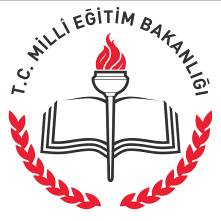 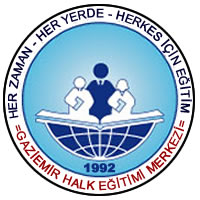 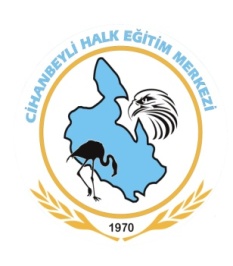 	GAZİEMİR KAYMAKAMLIĞI	GAZİEMİR HALK EĞİTİMİ MERKEZİ MÜDÜRLÜĞÜ	Modül İmza Tutanağı İş Bu Tutanak Bilgilerin Doğru ve Eksiksiz Olduğu Tarafımdan Kontrol Edilerek İmza Altına Alınmıştır.*** Çizelgenin yetmediği durumlarda ikinci listeye geçilmelidir.Kurs ÖğretmeniKursun AdıKurs ÖğretmeniBaşlama ve Bitiş TarihiKurs NumarasıKursun YeriDeğerlendirme TarihiSıra NoKursiyerin Adı SoyadıModül Adları Yazılıp Kursiyerler İmzalayacaktır.Modül Adları Yazılıp Kursiyerler İmzalayacaktır.Modül Adları Yazılıp Kursiyerler İmzalayacaktır.Modül Adları Yazılıp Kursiyerler İmzalayacaktır.Modül Adları Yazılıp Kursiyerler İmzalayacaktır.Modül Adları Yazılıp Kursiyerler İmzalayacaktır.Modül Adları Yazılıp Kursiyerler İmzalayacaktır.Modül Adları Yazılıp Kursiyerler İmzalayacaktır.Modül Adları Yazılıp Kursiyerler İmzalayacaktır.Modül Adları Yazılıp Kursiyerler İmzalayacaktır.Modül Adları Yazılıp Kursiyerler İmzalayacaktır.Sıra NoKursiyerin Adı Soyadı1.modül2. modül3. modül4. modül5. modül6. modül7. modül8. modül9. modül10. modül10. modül1234567891011121314151617181920